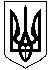 УКРАЇНА                                              МАЛИНСЬКА МІСЬКА  РАДА                             ПРОЕКТЖИТОМИРСЬКОЇ ОБЛАСТІР І Ш Е Н Н ямалинської МІСЬКОЇ ради(             сесія                     скликання)від           листопада  2022 року  № Про прийняття в комунальну власністьвуличних тренажерів	Керуючись Законом України «Про місцеве самоврядування в Україні», враховуючи звернення старости Гранітненського старостинського округу Олександра САМІЛИ щодо безоплатної передачі до комунальної власності Малинської міської територіальної громади вуличних тренажерів з метою покращення інфраструктури громади, міська рада:              ВИРІШИЛА:Надати згоду на безоплатне прийняття до комунальної власності Малинської міської територіальної громади вуличних тренажерів, загальною вартістю 30750,00 грн., без ПДВ.(Тридцять тисяч сімсот п’ятдесят грн.. 00 коп.), а саме: вуличний тренажер Біцепс машина і важільна тяга SG 124, в кількості 1 шт., вартістю 13450,00 грн.;вуличний тренажер Важіль на тяга розгинач стегна SG 139 в кількості 1 шт., вартістю 10375,00 грн.;вуличний тренажер Хорс Райдер SG 106, в кількості 1 шт., вартістю 6925,00 грн.Передати тренажери у господарське відання (на баланс) КП «Екоресурс» Малинської міської ради для подальшого встановлення на території Гранітненського старостинського округу.Контроль за виконанням даного рішення покласти на комісію з питань комунальної власності, житлово-комунального господарства, благоустрою, енергозбереження та транспорту.Міський голова                                                                Олександр СИТАЙЛОВіктор ГВОЗДЕЦЬКИЙОлександр ПАРШАКОВВасиль ПРИХОДЬКО